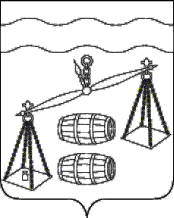 Администрация городского поселения 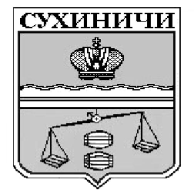 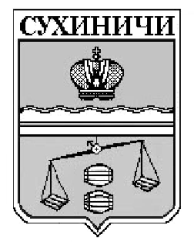 «Поселок Середейский»Сухиничский районКалужская областьПОСТАНОВЛЕНИЕОб утверждении формы проверочных  листов, применяемых при осуществлении муниципального контроля в сфере благоустройства на территории городского поселения «Поселок Середейский»       В соответствии с Федеральным законом от 6 октября 2003 года №131-ФЗ «Об общих принципах организации местного самоуправления в Российской Федерации», Федеральным законом от 31 июля 2020 года № 248-ФЗ «О государственном контроле (надзоре) и муниципальном контроле в Российской Федерации», постановлением Правительства Российской Федерации от 27.10.2021 № 1844 «Об утверждении требований к разработке, содержанию, общественному обсуждению проектов форм проверочных листов, утверждению, применению, актуализации форм проверочных листов, а также случаев обязательного применения проверочных листов», руководствуясь Уставом ГП «Поселок Середейский», администрация городского поселения «Поселок Середейский»  ПОСТАНОВЛЯЕТ:    1. Утвердить формы проверочных  листов, применяемых при осуществлении муниципального контроля в сфере благоустройства на территории городского поселения «Поселок Середейский» (приложение).2. Настоящее постановление вступает в силу после обнародования и подлежит размещению на сайте администрации ГП «Поселок Середейский».     3. Контроль за исполнением настоящего постановления оставляю за собой.Глава администрацииГП «Поселок Середейский»                                                     Л.М.СеменоваПриложение к постановлению администрацииГП «Поселок Середейский»                                                                                     от 25.02.2022 г. N 9ФОРМАПроверочный лист, применяемый при осуществлении муниципального контроля в сфере благоустройства на территории городского поселения «Поселок Середейский»________________________________________________________________________________Наименование контрольного органаВид контрольного мероприятия:_____________________________________________________________________________________________________________________________________________________________2. Форма проверочного листа утверждено постановлением администрации городского поселения «Поселок Середейский»  от «__»____________20___г. №_________________________________________________________________________________________________________________________________________________________________________________________3. Контролируемое лицо (фамилия, имя и отчество (при наличии)  гражданина или индивидуального предпринимателя, являющегося контролируемым лицом, его идентификационный номер налогоплательщика и (или) основной государственный регистрационный номер индивидуального предпринимателя, адрес регистрации гражданина или индивидуального предпринимателя, наименование юридического лица, являющегося контролируемым лицом, его идентификационный номер налогоплательщика и (или)  основной государственный регистрационный номер, адрес организации (ее филиалов, представительств, обособленных структурных подразделений): _____________________________________________________________________________________________________________________________________________________________4. Место проведения контрольного мероприятия с заполнением проверочного листа:________________________________________________________________________ ________________________________________________________________________________5.Объект муниципального контроля ______________________________________________________________________________________________________________________________________________________________6. Реквизиты решения о проведении контрольного мероприятия:__________________________________________________________________________________________________________________________________________________7. Учетный номер контрольного мероприятия и дата присвоения учетного номера контрольного мероприятия в едином реестре проверок:_____________________________________________________________________________________________________________________________________________________8. Должность, фамилия и инициалы должностного лица (лиц) контрольного органа, проводящего(-их) контрольное мероприятие и заполняющего (-их) проверочный лист__________________________________________________________________________________________________________________________________________________________9. Список контрольных вопросов, отражающих содержание обязательных требований, ответы на которые свидетельствуют о соблюдении или несоблюдении юридическим лицом, индивидуальным предпринимателем, гражданином обязательных требований, составляющих предмет проверки:от 25.02.2022 г.                         № 9QR-кодQR-код№Вопросы, отражающие содержание обязательных требованийОснование (реквизиты нормативных правовых актов с указанием их структурных единиц, которыми установлены обязательные требования)ДаНетОтветы на вопросыОтветы на вопросы№Вопросы, отражающие содержание обязательных требованийОснование (реквизиты нормативных правовых актов с указанием их структурных единиц, которыми установлены обязательные требования)ДаНетНеприменимоПримечание (подлежит обязательному заполнению в случае заполнения графы «неприменимо»12345671.Содержание территории общего пользования и порядок пользования таким территориямиСодержание территории общего пользования и порядок пользования таким территориямиСодержание территории общего пользования и порядок пользования таким территориямиСодержание территории общего пользования и порядок пользования таким территориямиСодержание территории общего пользования и порядок пользования таким территориямиСодержание территории общего пользования и порядок пользования таким территориями1.1.Обеспечивается ли своевременная уборка прилегающих территорий Правила благоустройства территории городского поселения «Поселок Середейский», утвержденные решением Поселковой Думы 26.12.2018 № 1531.2.Соблюдаются ли требования к содержанию элементов благоустройства: своевременное  устранение повреждений,  санитарная очистка, ремонт, окраскаПравила благоустройства территории городского поселения «Поселок Середейский», утвержденные решением Поселковой Думы 26.12.2018 № 1531.3. Имеются ли оборудованные контейнерные площадки накопления твердых коммунальных отходов, площадки для складирования отдельных групп коммунальных отходовПравила благоустройства территории городского поселения «Поселок Середейский», утвержденные решением Поселковой Думы 26.12.2018 № 1531.4.Имеются ли документы, подтверждающие периодичность факторов сдачи отходов:- региональному оператору по обращению с твердыми коммунальными отходами в целях дальнейшей обработки, утилизации, обезвреживания, транспортирования, размещения отходов; - оператору по обращению с твердыми коммунальными отходами в целях дальнейшей обработки, утилизации, обезвреживания, транспортирования, размещения отходов;- специализированным организациям в целях дальнейшей обработки, утилизации, обезвреживания, транспортирования, размещения отходов Правила благоустройства территории городского поселения «Поселок Середейский», утвержденные решением Поселковой Думы 26.12.2018 № 1531.5. Допускается ли переполнение контейнеров для накопления отходов, урн, приводящее к захламлению контейнерных площадок и прилегающих к ним территорииПравила благоустройства территории городского поселения «Поселок Середейский», утвержденные решением Поселковой Думы 26.12.2018 № 1531.6.Соблюдается ли запрет на сброс, складирование, размещение отходов и мусора, в т.ч. образовавшихся от ремонта, опиловки деревьев и кустарников, снега, строительного материала (грунт, плит перекрытий, песка, щебня, поддонов, кирпичей  и др.) по территории общего пользования, придомовой территории, а также на объекты внешнего благоустройстваПравила благоустройства территории городского поселения «Поселок Середейский», утвержденные решением Поселковой Думы 26.12.2018 № 1531.7.Производятся ли земляные работы без оформленного в установленном порядке разрешения на производство земляных работПравила благоустройства территории городского поселения «Поселок Середейский», утвержденные решением Поселковой Думы 26.12.2018 № 1532.Внешний вид фасадов и ограждающих конструкций зданий, строений, сооруженийВнешний вид фасадов и ограждающих конструкций зданий, строений, сооруженийВнешний вид фасадов и ограждающих конструкций зданий, строений, сооруженийВнешний вид фасадов и ограждающих конструкций зданий, строений, сооруженийВнешний вид фасадов и ограждающих конструкций зданий, строений, сооруженийВнешний вид фасадов и ограждающих конструкций зданий, строений, сооружений2.1.Размещены ли на фасаде объекта капитального строительства указатели наименования улицы, переулка, площади и т.д., номера дома и корпуса, указатель номера дома и корпуса, указатель номера подъезда и квартир, международный символ доступности для инвалидовПравила благоустройства территории городского поселения «Поселок Середейский», утвержденные решением Поселковой Думы 26.12.2018 № 1532.2.Проводится ли своевременное техническое обслуживание и проведение ремонта, в том числе элементов фасадов зданий, строений и сооруженийПравила благоустройства территории городского поселения «Поселок Середейский», утвержденные решением Поселковой Думы 26.12.2018 № 1532.3. Обеспечивается ли наличие и содержание в исправном состоянии водостоков, водосточных труб и сливов зданий, строений и сооруженийПравила благоустройства территории городского поселения «Поселок Середейский», утвержденные решением Поселковой Думы 26.12.2018 № 1532.4.Осуществляется ли очистка от снега и льда крыш и козырьков, удаление наледи, снега и сосулек с карнизов, балконов и лоджийПравила благоустройства территории городского поселения «Поселок Середейский», утвержденные решением Поселковой Думы 26.12.2018 № 1533.Организация озеленения на территории городского поселения «Поселок Середейский»Организация озеленения на территории городского поселения «Поселок Середейский»Организация озеленения на территории городского поселения «Поселок Середейский»Организация озеленения на территории городского поселения «Поселок Середейский»Организация озеленения на территории городского поселения «Поселок Середейский»Организация озеленения на территории городского поселения «Поселок Середейский»3.1.Осуществляется проведение мероприятий по обеспечению сохранности зеленых насаждений в целом, обеспечивается ли квалифицированный уход за существующими зелеными насаждениямиПравила благоустройства территории городского поселения «Поселок Середейский», утвержденные решением Поселковой Думы 26.12.2018 № 1533.2.Соблюдается ли запрет на осуществление хозяйственной и иной деятельности, оказывающую негативное воздействия на территориях с зелеными насаждениямиПравила благоустройства территории городского поселения «Поселок Середейский», утвержденные решением Поселковой Думы 26.12.2018 № 1533.3.Соблюдается ли собственниками пользователями земельных участков своевременное удаление сухих и аварийных деревьев, вырезка сухих и поломанных сучьев и веток, уборка порослиПравила благоустройства территории городского поселения «Поселок Середейский», утвержденные решением Поселковой Думы 26.12.2018 № 1533.4.Обеспечивается ли при производстве работ по строительству, реконструкции, капитальному ремонту, ремонту объектов капитального строительства и линейных объектов, меры по обеспечению сохранности зеленых насаждений и (или) их восстановление Правила благоустройства территории городского поселения «Поселок Середейский», утвержденные решением Поселковой Думы 26.12.2018 № 1534.Доступность для инвалидов объектов социальной, инженерной и транспортной инфраструктур и предоставляемых услугДоступность для инвалидов объектов социальной, инженерной и транспортной инфраструктур и предоставляемых услугДоступность для инвалидов объектов социальной, инженерной и транспортной инфраструктур и предоставляемых услугДоступность для инвалидов объектов социальной, инженерной и транспортной инфраструктур и предоставляемых услугДоступность для инвалидов объектов социальной, инженерной и транспортной инфраструктур и предоставляемых услугДоступность для инвалидов объектов социальной, инженерной и транспортной инфраструктур и предоставляемых услуг4.1.Обеспечивается ли доступ маломобильных групп населения к зданиям, строениям, а также земельным участкамПравила благоустройства территории городского поселения «Поселок Середейский», утвержденные решением Поселковой Думы 26.12.2018 № 1534.2.Соблюдаются ли требования к тротуарам, подходам, пандусам и ступеням к зданиям и сооружениях общественного назначения для осуществления беспрепятственного доступа инвалидов к таким объектамПравила благоустройства территории городского поселения «Поселок Середейский», утвержденные решением Поселковой Думы 26.12.2018 № 153